Урок – исследование в 6 классе.Урок разработал учитель русского языка и литературы МАОУ «СОШ№37» г.Перми Сафронова Евгения Александровна.Тема урока: Повесть А.С.Пушкина «Барышня-крестьянка». Основная цель урока: исследовать текст с целью получения новых знаний, вспомнить особенности повести и сказки.Ход урока: - На прошлом уроке мы познакомились с циклом А.С.Пушкина «Повести Белкина». - Какие повести входят в этот цикл? («Гробовщик», «Станционный смотритель», «Барышня-крестьянка», «Выстрел», «Метель»)- Какую повесть из этого цикла мы прочитали? («Барышня-крестьянка»)Постановка проблемы:- Литературный критик 19 века В.Г.Белинский писал о «Повестях Белкина»: «Эти повести занимательны, их нельзя читать без удовольствия, но они не художественные создания, а просто сказки и побасёнки». -Так ли это? Ответу на этот вопрос мы и посвятим сегодняшний урок. Это и есть тот проблемный вопрос, который мы будем решать на уроке и к которому вернёмся к концу урока.- Что нам необходимо сделать, чтобы ответить на этот вопрос?( проанализировать текст повести, его содержание, образы героев)-Можем ли мы считать это целью нашего урока? (да, можем)- Все ли слова высказывания Белинского понятны, что нужно объяснить или вспомнить? (повесть, сказка, побасёнка) (По́весть —  жанр прозы, занимающий по объёму текста промежуточное место между романом и рассказом, тяготеющий к хроникальному сюжету, воспроизводящему естественное течение жизни. Сюжет классической повести   обычно сосредоточен вокруг образа главного героя, личность и судьба которого раскрываются в пределах немногих событий, в которых он принимает непосредственное участие. Сказка – занимательный рассказ о необыкновенных, часто фантастических событиях и приключениях.Побасёнка - короткий забавный, занимательный рассказец)- Мы вспомнили теоретическую информацию, необходимую для анализа текста, теперь приступим.-Вы работает в группах, у каждой группы есть свое задание, свой аспект проблемного вопроса. Работаете вы в группе в течение 10-12 минут, а затем представляете классу свои выводы у доски.Организация групповой исследовательской работы (10-12 минут)Группа 1Старшее поколение помещиков в повести А.С.Пушкина «Барышня-крестьянка»Выделите в тексте повести и проанализируйте фрагменты, в которых характеризуется быт героев. Внимательно перечитайте их, заполните таблицу.Сделайте вывод об особенностях быта, интересах, жизненных ценностях старшего поколения помещиков.Ответьте на вопрос: «Как данное описание помещиков соотносится с описанием сказочных героев? Присуще ли сказке такое описание бытовых реалий?»ТаблицаБыт И.И.Берестова и Г.И.МуромскогоГруппа 2Образ Алексея Берестова.Объясните значение образов Алексея Берестова, используя цитаты их текста.Сделайте обобщение по результатам исследования.Ответьте на вопрос «Можно ли соотнести образ нашего героя с образами героев сказки?»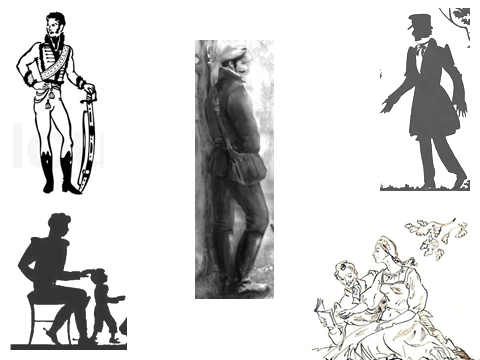 Группа 3Образ  Лизы МуромскойОбъясните значение образов Лизы, используя цитаты их текста.Сделайте обобщение по результатам исследования.Ответьте на вопрос «Можно ли соотнести образ нашей героини с образами героинь сказок?»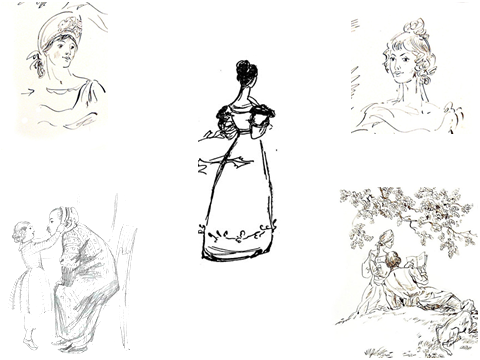 Группа 4Отношения Лизы и Алексея.Проанализируйте данные вам иллюстрации, расположите их в хронологическом порядке так, чтобы получилась история развития отношений Лизы и АлексеяНайдите цитаты из текста, подходящие к данным иллюстрациям, выразительно прочитайте ихОтветьте на вопрос « Возможно ли развитие таких отношений в сказке?»-Мы с вами увидели историю отношений Лизы и Алексея, но ведь автор нам не говорит о том, что же происходит дальше. Вашим домашним заданием будет подумать и написать продолжение повести, пофантазировать, каким может быть финал повести.- Вы работали в группе, оцените работу каждого:Заключительная беседа.- Вернёмся к проблемному вопросу. В.Г.Белинский писал о «Повестях Белкина»:«Эти повести занимательны, их нельзя читать без удовольствия, но они не художественные создания, а просто сказки и побасёнки». Согласны ли вы с этим мнением?(Дети соглашаются с тем, что пушкинские повести занимательны, приводят аргументы в защиту этого суждения, но опровергают мысль о том, что это не художественные создания, а просто сказки и побасёнки, аргументируя тем, что Пушкин в них воссоздаёт реальные черты исторической эпохи, создаёт реалистические характеры помещиков, включает художественные описания природы, использует изобразительно-выразительные средства языка, речевую характеристику героев и т.д.)- А как вы думаете, почему же Белинский так называет повести? (он, скорее всего, имеет в виду занимательный характер повестей)Рефлексия«А напоследок я скажу…» (слайд)Домашнее заданиеТворческая работа на тему  «Каким я вижу финал повести А.С.Пушкина «Барышня-крестьянка» (прогнозирование продолжения).Линия сравненияБерестов Иван ПетровичГригорий Иванович МуромскийНазвание именияПрошлое герояВедение хозяйства, делОтношение героев к детямОтношение соседей к героямЛюбимые занятияЖизненные ценности